14.10.2022                                                                   № 529Об определении эксплуатирующей теплоснабжающей организации         В соответствии с Федеральным законом от 06.10.2003 № 131-ФЗ «Об общих принципах организации местного самоуправления в Российской Федерации», частью 6 статьи 15 Федерального закона от 27.07.2010 № 190-ФЗ «О теплоснабжении», с целью обеспечения бесперебойного функционирования участка тепловых сетей 2Dу 150 L 35м от выходного фланца запорной арматуры в УТ 2206 до УТ 220602, тепловые сети 2Dу 200 L 495м  от выходного фланца запорной арматуры  в  УТ 220602 проходящие через ТК 220604 до УТ 220606, запорная арматура в УТ 220602, ТК 220604, ТК 220606, согласно акту разграничения балансовой принадлежности и эксплуатационной ответственности тепловых сетей, непосредственно соединенных с тепловыми сетями АО «Красноярская теплотранспортная компания» от 25.09.2018, учитывая, что Постановлением администрации поселка Березовка от 01.10.2019 № 453 единой теплоснабжающей организацией на территории муниципального образования поселок Березовка Березовского района Красноярского края определено АО «Енисейская ТГК (ТГК-13)», руководствуясь Уставом поселка Березовка ПОСТАНОВЛЯЮ:	1. Определить АО «Енисейская ТГК (ТГК-13)» эксплуатирующей теплоснабжающей организацией на территории муниципального образования поселок Березовка Березовского района Красноярского края, осуществляющей содержание и обслуживание участка тепловых сетей 2Dу 150 L 35м от выходного фланца запорной арматуры в УТ 2206 до УТ 220602, тепловые сети 2Dу 200 L 495м  от выходного фланца запорной арматуры  в  УТ 220602 проходящие через ТК 220604 до УТ 220606, запорная арматура в УТ 220602, ТК 220604, ТК 220606, до момента постановки на учет бесхозяйного недвижимого имущества и дальнейшего признания права собственности в соответствии с требованиями действующего законодательства Российской Федерации.	2. Контроль за исполнением настоящего Постановления возложить на заместителя Главы поселка Березовка по жизнеобеспечению А.Б. Маханько.	3. Постановление вступает в силу со дня, следующего за днем его официального опубликования в общественно-политической газете Березовского района «Пригород».И.о. Главы поселка                                              А.А. Кузнецов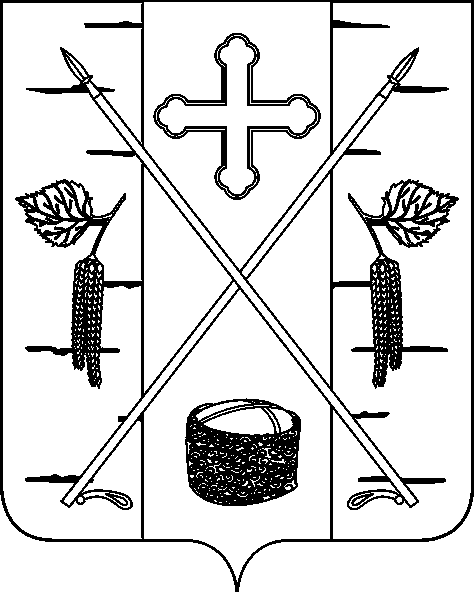 АДМИНИСТРАЦИЯ ПОСЕЛКА БЕРЕЗОВКАБЕРЕЗОВСКОГО РАЙОНА КРАСНОЯРСКОГО КРАЯ         ПОСТАНОВЛЕНИЕ     п. Березовка